В Международный  День Земли 22 апреля  в начальных классах  совместно с сельской библиотекой  проведен экологический урок с целью информирования обучающихся о проблемах окружающей среды и необходимости защиты природы. Вниманию  обучающихся  представлена выставка экологической литературы. 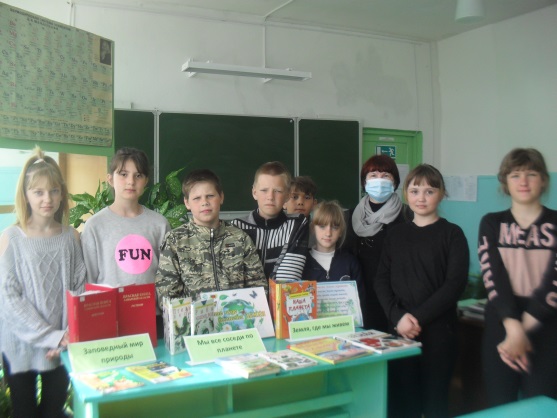 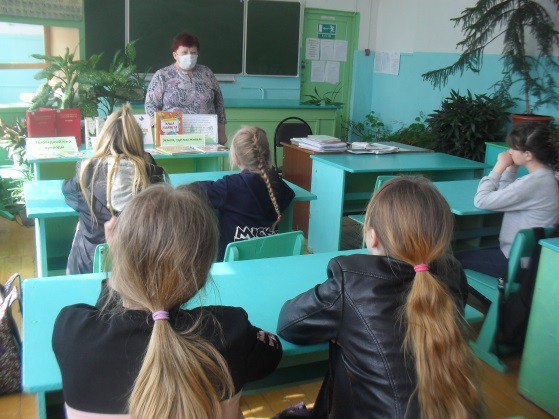 